Pöttinger launches the new SERVO 3000: Perfect ploughing with the medium weight hitch-mounted reversible ploughTillage forms the basis of all the subsequent work steps in the process leading to sowing. The ploughed furrow still plays a major role in crop cultivation owing to the benefits it brings for crop health and controlling weeds. Arable specialist Pöttinger now introduces a new hitch-mounted reversible plough in the medium power class up to 200 hp: the SERVO 3000. For this new model, the engineering department has borrowed many of the features of the more powerful SERVO 4000 to unite durability, easy operation and perfect working results.The SERVO 3000 ploughs are available with three to five furrows, as well as various point-to-point spacings and underbeam clearances. The SERVO 3000 series also includes Pöttinger’s well-known models the SERVO 3000 Standard, the SERVO 3000 N with NOVA hydraulic stone protection, the SERVO 3000 P with PLUS furrow width adjustment and the SERVO 3000 PN which has both the hydraulic stone protection and furrow width adjustment.Flexible convenienceThe newly designed and clearly laid-out SERVOMATIC control centre with its four-joint linkage makes it quick and easy to set up the plough correctly and adjust it for different tractor geometries. The curved cast yoke means the front furrow width can be set to cover tractor inside track widths of 1,000 to 1,500 mm. A clearly visible scale helps to find the right spindle measurements. Hydraulic adjustment is also available as an option. The beam spindle is located inside the casing and thus perfectly protected from dirt, so it is ready for use at all times. The pulling point is preset at the factory and does not need to be corrected. Any adjustment that may be desired for special circumstances such as ploughing on a slope is nevertheless easily performed using a spindle or a limit stop. Safe operation in the toughest conditionsWith the NOVA hydraulic stone protection system the SERVO 3000 N and PN models are ideally equipped for the toughest working conditions on stony ground. The stone protection system’s cylinders are arranged between the pressed mounting brackets where they are protected from dirt and damage and pressure is gently applied to them. The result is adjustable triggering pressure from 1,200 to 1,500 kg which increases during triggering, ensuring rapid re-penetration of the mouldboard. During triggering, the mouldboards can move 42 cm upwards and 20 cm to the side. The robust turnover mechanism and the sophisticated beam construction guarantee a long service life and safe operation. The heart of the turnover mechanism is the 110-mm-thick hollow shaft which runs on widely spaced bearings in the robust headstock. In addition, the large turnover unit ensures gentle reversing and reduces the forces exerted. For greater strength, the holes in the 120 x 120 x 10 mm frame have been reduced and the pivot points for furrow width adjustment have been placed outside the beam.Economy and efficiencyTo exploit the tractor’s pulling power to the full and increase power to the ground, the TRACTION CONTROL pulling power booster can be 

integrated into the headstock of 5-furrow models. A hydraulic cylinder transfers more weight to the tractor’s rear axle. The resulting improved traction reduces slipping of the tractor’s rear wheels, thus lowering fuel consumption and increasing area output.High-quality wear parts, gentle reversing and ploughing with a furrow press increase the efficiency and cost-effectiveness of the SERVO 3000 still further.Exact incorporationThe best working results and a "clean slate" provide the basis for getting the next crop off to a good start. To guarantee a tidy ploughing pattern, Pöttinger offers proven mouldboards in various shapes and with various material properties for all soil types and ploughing strategies. A wide range of additional tools such as skimmers and disc coulters are also available. Jockey wheels are available as pivot depth wheels, dual depth wheels and transport pivot wheels in various sizes to guarantee perfect depth control. The plough can therefore be fitted with the right tools for any working conditions.The basis of successWith the SERVO 3000, Pöttinger introduces a reliable and well-designed plough for tractors of up to 200 hp. Straightforward adaptation of the relevant control parameters with the SERVOMATIC control centre and a well-thought-out construction are the standout features of the SERVO 3000. The familiar mouldboards with an array of additional tools ensure the customary tidy ploughing pattern and get the next crop off to a good start.Photo preview:  More printer-optimised photos: http://www.poettinger.at/presse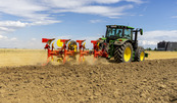 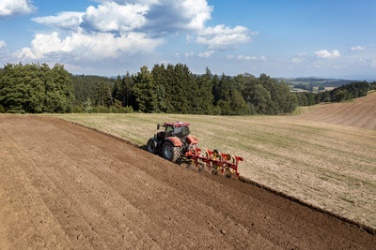 The SERVO 3000 hitch-mounted reversible plough for the best working resultsThe SERVO 3000 hitch-mounted reversible plough for the best working resultsWith the SERVO 3000 PN, Pöttinger introduces a reliable and well-thought-out ploughhttps://www.poettinger.at/de_at/newsroom/pressebild/102884https://www.poettinger.at/de_at/newsroom/pressebild/110115https://www.poettinger.at/de_at/newsroom/pressebild/110115